Topic 2.1 What is Enterprise?: Starter Activity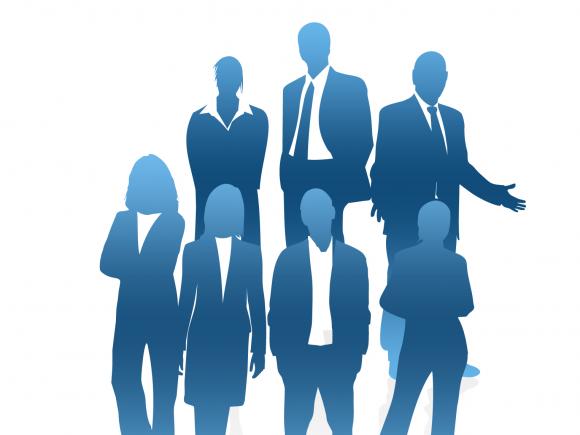 Look at these ‘Goods’ and ‘Services:Now sort them into the relevant categories:Goods and Services:Goods and Services:Goods and Services:Goods and Services:Goods and Services:Golf ClubsPlumberWebsite DesignTanning SessionTieHaircutHolidayExam TuitionFootball CoachingShirtCup of CoffeeGlovesMugTrainersCinema TicketParty ClownShoesMobile Car WashWatchPersonal TrainingGoods:Services: